№             от        мая  2016 годаО внесении изменений в решение Совета городского округа город  Стерлитамак Республики Башкортостан от 24. 12. 2015 г. № 3-2/40з «О бюджете городского округа город Стерлитамак Республики Башкортостан  на 2016 год и на плановый период 2017 и 2018 годов» (в редакции от 16.02.2016 г. № 3-7/42з, от 30.03.2016 г. № 3-1/43з, от 26.04.2016 г. № 3-1/44з)       Совет городского округа город Стерлитамак Республики Башкортостан решил:        1. Внести следующие изменения в решение Совета городского округа город  Стерлитамак Республики Башкортостан от 24. 12. 2015 г. № 3-2/40з «О бюджете городского округа город Стерлитамак Республики Башкортостан  на 2016 год и на плановый период 2017 и 2018 годов» (в редакции от 16.02.2016 г. № 3-7/42з, от 30.03.2016 г. № 3-1/43з, от 26.04.2016 г. № 3-1/44з):	1.1. в подпункте 1.2. пункта 1 цифру «5 105 106,7» заменить цифрой «5 173 455,9»;	1.2. в подпункте 1.3. пункта 1 цифру «288 666,7» заменить цифрой «357 015,9»;	1.3. в приложение № 7 строки:изложить в новой редакции:        1.6. в приложении № 11 строки:                      (тыс.рублей)         изложить в новой редакции:1.4. приложение № 1 изложить в новой редакции (приложение № 1).2. Настоящее решение подлежит опубликованию в газете Стерлитамакский рабочий».     Глава городского округа -     председатель Совета      городского  округа      город Стерлитамак     Республики Башкортостан 				        Ю.И.Никифоров                                                   Приложение  № 1                                                            к решению Совета  городского округа 					 город 	Стерлитамак Республики Башкортостан					от        мая 2016 года  №Источники финансирования дефицита бюджетагородского округа город Стерлитамак Республики Башкортостан на 2016 год                                                                                                                                          (тыс.рублей)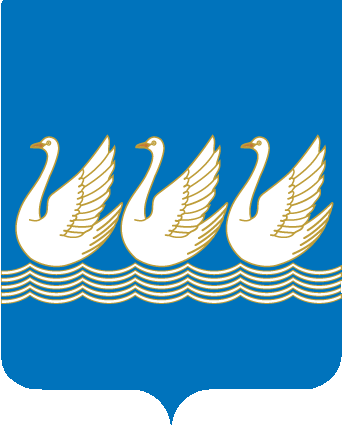 Башkортостан РеспубликаhыСт2рлетамаk kалаhыkала округыСоветы453100, Стeрлетамаk, Октябрь проспекты, 32тел. 24-16-25, факс 24-15-74Республика БашкортостанСОВЕТгородского округагород Стерлитамак453100, Стерлитамак, проспект Октября, 32тел. 24-16-25, факс 24-15-74?АРАРРЕШЕНИЕНаименованиеРзПрЦсрВрСумма12345ВСЕГО5105106,7ОБЩЕГОСУДАРСТВЕННЫЕ ВОПРОСЫ0100121281,4Функционирование Правительства Российской Федерации, высших исполнительных органов государственной власти субъектов Российской Федерации, местных администраций010490911,4Непрограммные расходы010499 0 00 000070604,9Аппараты органов государственной власти Республики Башкортостан010499 0 00 020468806,6Расходы на выплаты персоналу в целях обеспечения выполнения функций государственными (муниципальными) органами, казенными учреждениями, органами управления государственными внебюджетными фондами010499 0 00 020410045155,9Фонд оплаты труда государственных (муниципальных) органов и взносы по обязательному социальному страхованию010499 0 00 020412133802,7Другие общегосударственные вопросы011316884,6Непрограммные расходы011399 0 00 00005599,9Прочие выплаты011399 0 00 923602502,5Иные бюджетные ассигнования011399 0 00 923608002502,5Исполнение судебных актов Российской Федерации и мировых соглашений по возмещению вреда, причиненного в результате незаконных действий (бездействия) органов государственной власти (государственных органов), органов местного самоуправления либо должностных лиц этих органов, а также в результате деятельности учреждений011399 0 00 923608312502,5НАЦИОНАЛЬНАЯ ЭКОНОМИКА0400564715,1Дорожное хозяйство (дорожные фонды)0409386476,4Муниципальная программа «Благоустройство городского округа город Стерлитамак Республики Башкортостан на 2015-2016 годы»040917 0 00 00000264239,6Муниципальное задание на МБУ "РСУ ДОР"040917 0 02 00000174900,0Дорожное хозяйство040917 0 02 03150120770,0Предоставление субсидий бюджетным, автономным учреждениям и иным некоммерческим организациям040917 0 02 03150600120770,0Субсидии бюджетным учреждениям на финансовое обеспечение государственного (муниципального) задания на оказание государственных (муниципальных) услуг (выполнение работ)040917 0 02 03150611120770,0Другие вопросы в области национальной экономики041224578,6ЖИЛИЩНО- КОММУНАЛЬНОЕ ХОЗЯЙСТВО05001206558,9Жилищное хозяйство0501788342,6Городская целевая программа "Стимулирование развития жилищного строительства в городском округе город Стерлитамак в 2012-2015 годах"050110 0 00 00000846096,1Реализация программ переселение граждан из аварийного жилищного фонда050110 3 00 00000846096,1ликвидация ветхого и аварийного жилищного фонда в городском округе город Стерлитамак050110 3 01 00000846096,1Обеспечение мероприятий по переселению граждан из аварийного жилищного фонда за счет средств местных бюджетов050110 3 01 S9602202205,7Капитальные вложения в объекты недвижимого имущества государственной (муниципальной) собственности050110 3 01 S9602400202205,7Бюджетные инвестиции в объекты капитального строительства государственной (муниципальной) собственности050110 3 01 S9602414202205,7Благоустройство0503292194,9Непрограммные расходы050399 0 00 000004500,0Мероприятия по благоустройству территорий населенных пунктов050399 0 00 06054500,0Закупка товаров, работ и услуг для государственных (муниципальных) нужд050399 0 00 06052004500,0Прочая закупка товаров, работ и услуг для обеспечения государственных (муниципальных) нужд050399 0 00 06052444500,0ОБРАЗОВАНИЕ07002844597,6Дошкольное образование07011063887,7Городская адресная инвестиционная программа на 2016 год по ГО г.Стерлитамак Республики Башкортостан070116 0 00 0000016036,3Строительство образовательных учреждений070116 0 03 0000016036,3Субсидии на софинансирование реконструкции и строительства объектов образования070116 0 03 7215016036,3Капитальные вложения в объекты недвижимого имущества государственной (муниципальной) собственности070116 0 03 7215040016036,3Бюджетные инвестиции в объекты капитального строительства государственной (муниципальной) собственности070116 0 03 7215041416036,3СОЦИАЛЬНАЯ ПОЛИТИКА1000153136,6Социальное обеспечение населения100312221,1Непрограммные расходы100399 0 00 000002084,3Мероприятия в области социальной политики100399 0 00 05870735,3Предоставление субсидий бюджетным, автономным учреждениям и иным некоммерческим организациям100399 0 00 05870600735,3Субсидии некоммерческим организациям (за исключением государственных (муниципальных) учреждений)100399 0 00 05870630735,3НаименованиеРзПрЦсрВрСумма12345ВСЕГО5173455,9ОБЩЕГОСУДАРСТВЕННЫЕ ВОПРОСЫ0100134281,4Функционирование Правительства Российской Федерации, высших исполнительных органов государственной власти субъектов Российской Федерации, местных администраций010499911,4Непрограммные расходы010499 0 00 000079604,9Аппараты органов государственной власти Республики Башкортостан010499 0 00 020477806,6Расходы на выплаты персоналу в целях обеспечения выполнения функций государственными (муниципальными) органами, казенными учреждениями, органами управления государственными внебюджетными фондами010499 0 00 020410054155,9Фонд оплаты труда государственных (муниципальных) органов и взносы по обязательному социальному страхованию010499 0 00 020412142802,7Другие общегосударственные вопросы011320884,6Непрограммные расходы011399 0 00 00009599,9Прочие выплаты011399 0 00 923606502,5Иные бюджетные ассигнования011399 0 00 923608006502,5Исполнение судебных актов Российской Федерации и мировых соглашений по возмещению вреда, причиненного в результате незаконных действий (бездействия) органов государственной власти (государственных органов), органов местного самоуправления либо должностных лиц этих органов, а также в результате деятельности учреждений011399 0 00 923608316502,5НАЦИОНАЛЬНАЯ ЭКОНОМИКА0400616715,1Дорожное хозяйство (дорожные фонды)0409436476,4Муниципальная программа «Благоустройство городского округа город Стерлитамак Республики Башкортостан на 2015-2016 годы»040917 0 00 00000314239,6Муниципальное задание на МБУ "РСУ ДОР"040917 0 02 00000224900,0Дорожное хозяйство040917 0 02 03150170770,0Предоставление субсидий бюджетным, автономным учреждениям и иным некоммерческим организациям040917 0 02 03150600170770,0Субсидии бюджетным учреждениям на финансовое обеспечение государственного (муниципального) задания на оказание государственных (муниципальных) услуг (выполнение работ)040917 0 02 03150611170770,0Другие вопросы в области национальной экономики041226578,6Муниципальная программа «Развитие и поддержка малого и среднего предпринимательства городского округа г.Стерлитамак РБ на 2013-2016годы» 041218 0 00 000002000,0Субсидии на поддержку мероприятий муниципальных программ развития субъектов малого и среднего предпринимательства и по обеспечению текущего финансирования деятельности бизнес-инкубаторов041218 00 00 721202000,0Иные бюджетные ассигнования041218 00 00 721208002000,0Субсидии юридическим лицам (кроме некоммерческих организаций), индивидуальным предпринимателям, физическим лицам – производителям товаров, работ, услуг041218 00 00 721208102000,0ЖИЛИЩНО- КОММУНАЛЬНОЕ ХОЗЯЙСТВО05001204908,1Жилищное хозяйство0501785691,8Городская целевая программа "Стимулирование развития жилищного строительства в городском округе город Стерлитамак в 2012-2015 годах"050110 0 00 00000843445,3Реализация программ переселение граждан из аварийного жилищного фонда050110 3 00 00000843445,3ликвидация ветхого и аварийного жилищного фонда в городском округе город Стерлитамак050110 3 01 00000843445,3Обеспечение мероприятий по переселению граждан из аварийного жилищного фонда за счет средств местных бюджетов050110 3 01 S9602199554,9Капитальные вложения в объекты недвижимого имущества государственной (муниципальной) собственности050110 3 01 S9602400199554,9Бюджетные инвестиции в объекты капитального строительства государственной (муниципальной) собственности050110 3 01 S9602414199544,9Благоустройство0503293194,9Непрограммные расходы050399 0 00 000005500,0Мероприятия по благоустройству территорий населенных пунктов050399 0 00 06055500,0Закупка товаров, работ и услуг для государственных (муниципальных) нужд050399 0 00 06052005500,0Прочая закупка товаров, работ и услуг для обеспечения государственных (муниципальных) нужд050399 0 00 06052445500,0ОБРАЗОВАНИЕ07002848597,6Дошкольное образование07011067887,7Городская адресная инвестиционная программа на 2016 год по ГО г.Стерлитамак Республики Башкортостан070116 0 00 0000020036,3Строительство образовательных учреждений070116 0 03 0000020036,3Субсидии на софинансирование реконструкции и строительства объектов образования070116 0 03 7215020036,3Капитальные вложения в объекты недвижимого имущества государственной (муниципальной) собственности070116 0 03 7215040020036,3Бюджетные инвестиции в объекты капитального строительства государственной (муниципальной) собственности070116 0 03 7215041420036,3СОЦИАЛЬНАЯ ПОЛИТИКА1000154136,6Социальное обеспечение населения100313221,1Непрограммные расходы100399 0 00 000003084,3Мероприятия в области социальной политики100399 0 00 058701735,3Предоставление субсидий бюджетным, автономным учреждениям и иным некоммерческим организациям100399 0 00 058706001735,3Субсидии некоммерческим организациям (за исключением государственных (муниципальных) учреждений)100399 0 00 058706301735,3Наименование показателяВед-воРзПр*ЦСР*ВР*Сумма123456ВСЕГО5105106,7Ведомственная классификация бюджетов муниципальных образований7005105106,7Администрация городского округа город Стерлитамак Республики Башкортостан7061637802,0ОБЩЕГОСУДАРСТВЕННЫЕ ВОПРОСЫ706010086233,5Функционирование Правительства Российской Федерации, высших исполнительных органов государственной власти субъектов Российской Федерации, местных администраций706010465148,9Непрограммные расходы706010499 0 00 0000065148,9Аппараты органов государственной власти Республики Башкортостан706010499 0 00 0204063350,6Аппараты органов государственной власти Республики Башкортостан706010499 0 00 0204010040374,0Расходы на выплаты персоналу в целях обеспечения выполнения функций государственными (муниципальными) органами, казенными учреждениями, органами управления государственными внебюджетными фондами706010499 0 00 0204012130133,8Другие общегосударственные вопросы706011316884,6Прочие выплаты706011399 0 00 923602502,5Иные бюджетные ассигнования706011399 0 00 923608002502,5Исполнение судебных актов Российской Федерации и мировых соглашений по возмещению вреда, причиненного в результате незаконных действий (бездействия) органов государственной власти (государственных органов), органов местного самоуправления либо должностных лиц этих органов, а также в результате деятельности учреждений706011399 0 00 923608312502,5НАЦИОНАЛЬНАЯ ЭКОНОМИКА7060400277759,8Другие вопросы в области национальной экономики70604122023,0ЖИЛИЩНО-КОММУНАЛЬНОЕ ХОЗЯЙСТВО7060500877500,3Жилищное хозяйство7060501846096,1Городская целевая программа "Стимулирование развития жилищного строительства в городском округе город Стерлитамак в 2012-2015 годах"706050110 0 00 00000846096,1Реализация программ переселение граждан из аварийного жилищного фонда706050110 3 00 00000846096,1ликвидация ветхого и аварийного жилищного фонда в городском округе город Стерлитамак706050110 3 01 00000846096,1Обеспечение мероприятий по переселению граждан из аварийного жилищного фонда за счет средств местных бюджетов706050110 3 01 S9602202205,7Капитальные вложения в объекты недвижимого имущества государственной (муниципальной) собственности706050110 3 01 S9602400202205,7Бюджетные инвестиции в объекты капитального строительства государственной (муниципальной) собственности706050110 3 01 S9602414202205,7Благоустройство70605034500,0Непрограммные расходы706050399 0 00 000004500,0Мероприятия по благоустройству территорий населенных пунктов706050399 0 00 060504500,0Закупка товаров, работ и услуг для государственных (муниципальных) нужд706050399 0 00 060502004500,0Прочая закупка товаров, работ и услуг для обеспечения государственных (муниципальных) нужд706050399 0 00 060502444500,0ОБРАЗОВАНИЕ7060700289809,2Городская адресная инвестиционная программа на 2016 год по ГО г.Стерлитамак Республики Башкортостан706070116 0 00 0000016036,3Строительство образовательных учреждений706070116 0 03 0000016036,3Субсидии на софинансирование реконструкции и строительства объектов образования706070116 0 03 7215016036,3Капитальные вложения в объекты недвижимого имущества государственной (муниципальной) собственности706070116 0 03 7215040016036,3Бюджетные инвестиции в объекты капитального строительства государственной (муниципальной) собственности706070116 0 03 7215041416036,3СОЦИАЛЬНАЯ ПОЛИТИКА7061000103499,2Социальное обеспечение населения70610034128,9Непрограммные расходы706100399 0 00 000002084,3Мероприятия в области социальной политики706100399 0 00 05870735,3Предоставление субсидий бюджетным, автономным учреждениям и иным некоммерческим организациям706100399 0 00 05870600735,3Субсидии некоммерческим организациям (за исключением государственных (муниципальных) учреждений)706100399 0 00 05870630735,3Коммунальное хозяйство, благоустройство муниципальных районов и городских округов732613050,5НАЦИОНАЛЬНАЯ ЭКОНОМИКА7320400278535,9Дорожное хозяйство (дорожные фонды)7320409264239,6Муниципальная программа «Благоустройство городского округа город Стерлитамак Республики Башкортостан на 2015-2016 годы»732040917 0 00 00000264239,6Муниципальное задание на МБУ "РСУ ДОР"732040917 0 02 00000174900,0Дорожное хозяйство732040917 0 02 03150120770,0Предоставление субсидий бюджетным, автономным учреждениям и иным некоммерческим организациям732040917 0 02 03150600120770,0Субсидии бюджетным учреждениям на финансовое обеспечение государственного (муниципального) задания на оказание государственных (муниципальных) услуг (выполнение работ)732040917 0 02 03150611120770,0Наименование показателяВед-воРзПр*ЦСР*ВР*Сумма123456ВСЕГО5173455,9Ведомственная классификация бюджетов муниципальных образований7005173455,9Администрация городского округа город Стерлитамак Республики Башкортостан7061658802,0ОБЩЕГОСУДАРСТВЕННЫЕ ВОПРОСЫ706010099233,5Функционирование Правительства Российской Федерации, высших исполнительных органов государственной власти субъектов Российской Федерации, местных администраций706010474148,9Непрограммные расходы706010499 0 00 0000074148,9Аппараты органов государственной власти Республики Башкортостан706010499 0 00 0204072350,6Аппараты органов государственной власти Республики Башкортостан706010499 0 00 0204010049374,0Расходы на выплаты персоналу в целях обеспечения выполнения функций государственными (муниципальными) органами, казенными учреждениями, органами управления государственными внебюджетными фондами706010499 0 00 0204012139133,8Другие общегосударственные вопросы706011320884,6Прочие выплаты706011399 0 00 923606502,5Иные бюджетные ассигнования706011399 0 00 923608006502,5Исполнение судебных актов Российской Федерации и мировых соглашений по возмещению вреда, причиненного в результате незаконных действий (бездействия) органов государственной власти (государственных органов), органов местного самоуправления либо должностных лиц этих органов, а также в результате деятельности учреждений706011399 0 00 923608316502,5НАЦИОНАЛЬНАЯ ЭКОНОМИКА7060400279759,8Другие вопросы в области национальной экономики70604124023,0Муниципальная программа «Развитие и поддержка малого и среднего предпринимательства городского округа г.Стерлитамак РБ на 2013-2016годы» 706041218 0  00 00000 2000,0Субсидии на поддержку мероприятий муниципальных программ развития субъектов малого и среднего предпринимательства и по обеспечению текущего финансирования деятельности бизнес-инкубаторов706041218 0  00 721202000,0Иные бюджетные ассигнования706041218 0  00 721208002000,0Субсидии юридическим лицам (кроме некоммерческих организаций), индивидуальным предпринимателям, физическим лицам – производителям товаров, работ, услуг706041218 0  00 721208102000,0ЖИЛИЩНО-КОММУНАЛЬНОЕ ХОЗЯЙСТВО7060500875849,5Жилищное хозяйство7060501846096,1Городская целевая программа "Стимулирование развития жилищного строительства в городском округе город Стерлитамак в 2012-2015 годах"706050110 0 00 00000843445,3Реализация программ переселение граждан из аварийного жилищного фонда706050110 3 00 00000843445,3ликвидация ветхого и аварийного жилищного фонда в городском округе город Стерлитамак706050110 3 01 00000843445,3Обеспечение мероприятий по переселению граждан из аварийного жилищного фонда за счет средств местных бюджетов706050110 3 01 S9602199554,9Капитальные вложения в объекты недвижимого имущества государственной (муниципальной) собственности706050110 3 01 S9602400199554,9Бюджетные инвестиции в объекты капитального строительства государственной (муниципальной) собственности706050110 3 01 S9602414199544,9Благоустройство70605035500,0Непрограммные расходы706050399 0 00 000005500,0Мероприятия по благоустройству территорий населенных пунктов706050399 0 00 060505500,0Закупка товаров, работ и услуг для государственных (муниципальных) нужд706050399 0 00 060502005500,0Прочая закупка товаров, работ и услуг для обеспечения государственных (муниципальных) нужд706050399 0 00 060502445500,0ОБРАЗОВАНИЕ7060700293809,2Городская адресная инвестиционная программа на 2016 год по ГО г.Стерлитамак Республики Башкортостан706070116 0 00 0000020036,3Строительство образовательных учреждений706070116 0 03 0000020036,3Субсидии на софинансирование реконструкции и строительства объектов образования706070116 0 03 7215020036,3Капитальные вложения в объекты недвижимого имущества государственной (муниципальной) собственности706070116 0 03 7215040020036,3Бюджетные инвестиции в объекты капитального строительства государственной (муниципальной) собственности706070116 0 03 7215041420036,3СОЦИАЛЬНАЯ ПОЛИТИКА7061000104499,2Социальное обеспечение населения70610035128,9Непрограммные расходы706100399 0 00 000003084,3Мероприятия в области социальной политики706100399 0 00 058701735,3Предоставление субсидий бюджетным, автономным учреждениям и иным некоммерческим организациям706100399 0 00 058706001735,3Субсидии некоммерческим организациям (за исключением государственных (муниципальных) учреждений)706100399 0 00 058706301735,3Коммунальное хозяйство, благоустройство муниципальных районов и городских округов732663050,5НАЦИОНАЛЬНАЯ ЭКОНОМИКА7320400328535,9Дорожное хозяйство (дорожные фонды)7320409314239,6Муниципальная программа «Благоустройство городского округа город Стерлитамак Республики Башкортостан на 2015-2016 годы»732040917 0 00 00000314239,6Муниципальное задание на МБУ "РСУ ДОР"732040917 0 02 00000224900Дорожное хозяйство732040917 0 02 03150170770,0Предоставление субсидий бюджетным, автономным учреждениям и иным некоммерческим организациям732040917 0 02 03150600170770,0Субсидии бюджетным учреждениям на финансовое обеспечение государственного (муниципального) задания на оказание государственных (муниципальных) услуг (выполнение работ)732040917 0 02 03150611170770,0Коды бюджетной классификацииНаименование показателейСумма12301 00 00 00 00 0000 000Источники внутреннего финансирования дефицитов бюджетов357 015,901 03 01 00 00 0000 000Бюджетные кредиты от других бюджетов бюджетной системы Российской Федерации в валюте Российской Федерации47 000,001 03 0100 04 0000 710Получение кредитов от   других бюджетов    бюджетной      системыРоссийской Федерации     бюджетами городских    округов    в     валюте Российской Федерации80 000,001 03 0100 04 0000 810Погашение кредитов от   других бюджетов    бюджетной      системыРоссийской Федерации     бюджету городского    округа    в     валютеРоссийской Федерации- 33 000,001 05 00 00 00 0000 000Изменение остатков средств на счетах по учету средств бюджета310 015,9